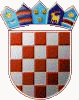 REPUBLIKA HRVATSKA                            GRAD ZAGREB                                               GRADSKI URED ZA FINANCIJE I JAVNU NABAVUU Zagrebu, 26. travnja 2023.Na temelju članka 198. Zakona o javnoj nabavi (NN br. 120/2016), Grad Zagreb kao Središnje tijelo za javnu nabavu, a za naručitelja HRVATSKI PRIRODOSLOVNI MUZEJ, Zagreb, Demetrova 1, OIB: 53150371536, a nastavno na objavljeni nacrt Dokumentacije o nabavi za predmet nabave NABAVA RASVJETNIH TIJELA ZA OBJEKT I NOVI STALNI POSTAV HRVATSKOG PRIRODOSLOVNOG MUZEJA, evidencijski broj nabave: 008-006-2-2023-EVV objavljujeNa temelju članka 198. Zakona o javnoj nabavi (NN br. 120/2016), Grad Zagreb kao Središnje tijelo za javnu nabavu, a za naručitelja HRVATSKI PRIRODOSLOVNI MUZEJ, Zagreb, Demetrova 1, OIB: 53150371536, a nastavno na objavljeni nacrt Dokumentacije o nabavi za predmet nabave NABAVA RASVJETNIH TIJELA ZA OBJEKT I NOVI STALNI POSTAV HRVATSKOG PRIRODOSLOVNOG MUZEJA, evidencijski broj nabave: 008-006-2-2023-EVV objavljujeIzvješće o prethodnom savjetovanju u odnosu na Nacrt Dokumentacije o nabaviIzvješće o prethodnom savjetovanju u odnosu na Nacrt Dokumentacije o nabaviU provedenom postupku prethodnog savjetovanja sa zainteresiranim gospodarskim subjektima nije bilo primjedbi i prijedloga na objavljeni nacrt Dokumentacije o nabavi.U provedenom postupku prethodnog savjetovanja sa zainteresiranim gospodarskim subjektima nije bilo primjedbi i prijedloga na objavljeni nacrt Dokumentacije o nabavi.Prethodno savjetovanje započelo: 20.04.2023.Prethodno savjetovanje završilo: 25.04.2023.Prethodno savjetovanje započelo: 20.04.2023.Prethodno savjetovanje završilo: 25.04.2023.                        Za vrijeme trajanja prethodnog savjetovanja sastanak nije održan                        Za vrijeme trajanja prethodnog savjetovanja sastanak nije održan